07.05.2020	ŞTIREEPSO a selectat Ambasadorii CariereiOficiul European pentru Selecția Personalului (EPSO) anunţă că a finalizat campania de recrutare pentru Ambasadorii Carierei (EU Careers Ambassadors), anul universitar 2020-2021. Din România, ambasadorii carierei sunt studenţi în cadrul Universităţii Alexandru Ioan Cuza din Iaşi, Facultatea de Economie şi Administrarea Afacerilor şi Universităţii „Ştefan cel Mare” din Suceava. Studenţii nominalizaţi să participe la acest program vor avea posibilitatea să cunoască oportunităţile privind dezvoltarea carierei într-o instituţie UE şi să promoveze aceste oportunităţi la nivel naţional. Anul acesta, avand în vedere situaţia generată de pericolul răspandirii COVID-19, EPSO va asigura pregătirea on-line a participanţilor, în perioada 3-4 octombrie 2020.  Reamintim că ANFP sprijină derularea campaniei de recrutare pentru Ambasadorii Carierei, la nivel naţional, nominalizările EPSO având la bază propunerile de universităţi înaintate de Agenţie.Pentru mai multe informaţii despre programul Ambasadorii Carierei puteţi accesa link-ul https://epso.europa.eu/job-opportunities/students-and-graduates_en  sau puteţi consulta pagina web a ANFP, secţiunea Comunicare/ Comunicate şi ştiri.  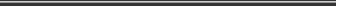 Direcţia Comunicare şi Relaţii Internaţionalecomunicare@anfp.gov.ro Tel. 0374 112 749